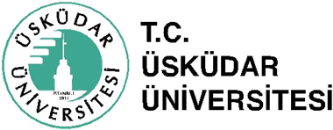 TASAVVUF ARAŞTIRMALARI ENSTİTÜSÜTEZSİZ YÜKSEK LİSANS PROGRAMIBİTİRME PROJESİ ÖNERİ FORMU		Tarih								 (Öğrencinin, Adı, Soyadı, İmza)DANIŞMAN GÖRÜŞÜ	Danışmanlığını yürüttüğüm ve yukarıda adı soyadı belirtilen öğrencinin Tezsiz Yüksek Lisans Bitirme Projesi Önerisinin kabul edilmesi hususunda bilgilerinizi ve gereğini arz ederim.Tarih				(Danışmanın Unvanı, Adı, Soyadı, İmza)TASAVVUF ARAŞTIRMALARI ENSTİTÜSÜ MÜDÜRLÜĞÜNEYukarıda adı ve soyadı geçen öğrencinin ve ayrıca öğrenci danışmanının uygun görüşü doğrultusunda Tezsiz Yüksek Lisans Bitirme Projesi Önerisi Anabilim Dalımızca da uygun görülmüştür.Gereğini bilgilerinize arz ederim.Prof. Dr. Emine YENİTERZİAnabilim Dalı Başkanı(Unvanı, Adı, Soyadı, İmza)Ek: Anabilim Dalı Kurul Kararı Fotokopisi1. GENEL BİLGİLER1. GENEL BİLGİLERÖğrenci NoÖğrenci Adı SoyadıÖğrenci e-posta AdresiAnabilim DalıTasavvuf Kültürü ve Edebiyatı ABDBitirme Projesine Başlama DönemiBitirme Projesinin Türkçe BaşlığıBitirme Projesinin İngilizce BaşlığıBitirme Projesinin Niteliği::YerelYerelUlusalUlusalEvrenselEvrenselEtik Kurul Raporu::Ektedir.Ektedir.Başvurusu Yapılmıştır.Başvuru Belgesi Ektedir.Başvurusu Yapılmıştır.Başvuru Belgesi Ektedir.Gerekli Değildir.Gerekli Değildir.2. BİTİRME PROJESİNİN AMACINot: Bu bölümde araştırmanın amacı açık bir şekilde belirtilmelidir. Yazım alanı gerektiği kadar uzatılabilir.3. BİTİRME PROJESİNİN ÖNEMİNot: Bu bölümde araştırmanın amacı açık bir şekilde belirtilmelidir. Yazım alanı gerektiği kadar uzatılabilir.4. MATERYAL VE METOTNot: Bu bölümde, araştırmada kullanılacak materyalin neler olduğu, nasıl, ne şekilde ve ne zaman sağlanacağı;  amaca ulaşabilmek için uygulanması düşünülen deneme planı ve yöntemleri; elde edilecek verilerin nasıl ve ne şekilde değerlendirileceği kaynak göstererek ayrıntılı şekilde açıklanmalıdır. Yazım alanı gerektiği kadar uzatılabilir.5. TEMEL KAYNAKLARNot: Bu bölümde, araştırma konusuyla ilgili kaynaklar Tasavvuf Araştırmaları Enstitüsü Tez Yazım Kılavuzuna uygun şekilde verilmelidir. Yazım alanı gerektiği kadar uzatılabilir. 6. BİTİRME PROJESİ PLANLAMASI VE ÇALIŞMA TAKVİMİ6. BİTİRME PROJESİ PLANLAMASI VE ÇALIŞMA TAKVİMİ6. BİTİRME PROJESİ PLANLAMASI VE ÇALIŞMA TAKVİMİMateryal ve metot bölümünde detayları verilen her bir aşamanın başlangıç ve bitiş süreleri aşağıdaki tabloda belirtilmelidir. Materyal ve metot bölümünde detayları verilen her bir aşamanın başlangıç ve bitiş süreleri aşağıdaki tabloda belirtilmelidir. Materyal ve metot bölümünde detayları verilen her bir aşamanın başlangıç ve bitiş süreleri aşağıdaki tabloda belirtilmelidir. Başlıca AşamalarAyrıntılı BilgiZamanlamaSayı Tarih…/…/20…